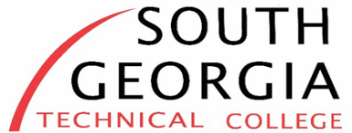 Welding Lab AssistantWelding Lab AssistantWelding Lab AssistantWelding Lab AssistantCampus:CordeleCordeleCordeleGeneral Duties:The Professional Laboratory Assistant works under the direct supervision of faculty members and performs routine standardized laboratory work requiring close attention to detailed procedures in the preparation and basic maintenance and operation of laboratory equipment, assisting faculty in supervision of students assigned to laboratories, and other related duties and is employed on an individual academic term basis. Must be able to work a flexible schedule, based on class times, including some evening and weekend assignments.  Some travel may be required to off-sites of the college. Stay current in subject matter through professional development/training. Must be student-oriented and customer friendly. Clean labs as needed. Other duties as assigned.The Professional Laboratory Assistant works under the direct supervision of faculty members and performs routine standardized laboratory work requiring close attention to detailed procedures in the preparation and basic maintenance and operation of laboratory equipment, assisting faculty in supervision of students assigned to laboratories, and other related duties and is employed on an individual academic term basis. Must be able to work a flexible schedule, based on class times, including some evening and weekend assignments.  Some travel may be required to off-sites of the college. Stay current in subject matter through professional development/training. Must be student-oriented and customer friendly. Clean labs as needed. Other duties as assigned.The Professional Laboratory Assistant works under the direct supervision of faculty members and performs routine standardized laboratory work requiring close attention to detailed procedures in the preparation and basic maintenance and operation of laboratory equipment, assisting faculty in supervision of students assigned to laboratories, and other related duties and is employed on an individual academic term basis. Must be able to work a flexible schedule, based on class times, including some evening and weekend assignments.  Some travel may be required to off-sites of the college. Stay current in subject matter through professional development/training. Must be student-oriented and customer friendly. Clean labs as needed. Other duties as assigned.Education Requirements:n/an/an/aMinimum Qualifications:Proficient skills in Welding and Joining. The candidate must have great interpersonal and communication skills. Proficient in the use of computer applications, highly organized, willing to work a flexible schedule. Valid driver’s license required.  Proficient skills in Welding and Joining. The candidate must have great interpersonal and communication skills. Proficient in the use of computer applications, highly organized, willing to work a flexible schedule. Valid driver’s license required.  Proficient skills in Welding and Joining. The candidate must have great interpersonal and communication skills. Proficient in the use of computer applications, highly organized, willing to work a flexible schedule. Valid driver’s license required.  Preferred Qualifications:Diploma in Welding and Joining from a regionally accredited college.  Post-secondary teaching experience.  Diploma in Welding and Joining from a regionally accredited college.  Post-secondary teaching experience.  Diploma in Welding and Joining from a regionally accredited college.  Post-secondary teaching experience.  Physical Demands:Work is typically performed in a classroom/lab environment with the employee intermittently sitting, standing, walking, bending, pushing, and pulling for three (3) – four (4) continuous hours at a time. The employee frequently lifts lightweight objects up to 50 LBS. The work is performed in campus buildings and outdoors where the employee is occasionally exposed to cold or inclement weather. The exposure to dirt, dust, grease, machinery with moving parts, chemicals, and fumes is possible. The ability to speak clearly is required. The ability to hear and understand at a normal conversational level is required.Work is typically performed in a classroom/lab environment with the employee intermittently sitting, standing, walking, bending, pushing, and pulling for three (3) – four (4) continuous hours at a time. The employee frequently lifts lightweight objects up to 50 LBS. The work is performed in campus buildings and outdoors where the employee is occasionally exposed to cold or inclement weather. The exposure to dirt, dust, grease, machinery with moving parts, chemicals, and fumes is possible. The ability to speak clearly is required. The ability to hear and understand at a normal conversational level is required.Work is typically performed in a classroom/lab environment with the employee intermittently sitting, standing, walking, bending, pushing, and pulling for three (3) – four (4) continuous hours at a time. The employee frequently lifts lightweight objects up to 50 LBS. The work is performed in campus buildings and outdoors where the employee is occasionally exposed to cold or inclement weather. The exposure to dirt, dust, grease, machinery with moving parts, chemicals, and fumes is possible. The ability to speak clearly is required. The ability to hear and understand at a normal conversational level is required.Compensation:Hourly rate commensurate with education and work experience. All Lab positions are part-time temporary; 25 hours per weekHourly rate commensurate with education and work experience. All Lab positions are part-time temporary; 25 hours per weekHourly rate commensurate with education and work experience. All Lab positions are part-time temporary; 25 hours per weekBenefits:Does not include benefits or a promise of future full-time employment.Does not include benefits or a promise of future full-time employment.Does not include benefits or a promise of future full-time employment.Reports to:Program InstructorProgram InstructorProgram InstructorApplication Deadline:Until filledUntil filledUntil filledApplication Instructions:Please complete our SGTC application on our website www.southgatech.edu access this by clicking on the link Careers @ SGTC. For further assistance call the Human Resources Office at (229) 931-2454 or (229) 931-2450 or by emailing Erika.Carrillo@southgatech.edu or Suzanne.Singletary@southgatech.edu. Please complete our SGTC application on our website www.southgatech.edu access this by clicking on the link Careers @ SGTC. For further assistance call the Human Resources Office at (229) 931-2454 or (229) 931-2450 or by emailing Erika.Carrillo@southgatech.edu or Suzanne.Singletary@southgatech.edu. Please complete our SGTC application on our website www.southgatech.edu access this by clicking on the link Careers @ SGTC. For further assistance call the Human Resources Office at (229) 931-2454 or (229) 931-2450 or by emailing Erika.Carrillo@southgatech.edu or Suzanne.Singletary@southgatech.edu. Notices:Pursuant to college policy, a thorough background investigation, including a criminal history check, shall be conducted on all candidates prior to being hired for any position with SGTC.Pursuant to college policy, a thorough background investigation, including a criminal history check, shall be conducted on all candidates prior to being hired for any position with SGTC.Pursuant to college policy, a thorough background investigation, including a criminal history check, shall be conducted on all candidates prior to being hired for any position with SGTC.Position Number:00218491Job Code:32701